ESTUDIANTES UFPSEN MOVILIDAD INTERNACIONAL SALIENTEPERIODO 2023-2 Juana Valentina Alviades Casadiego, estudiante del programa de Comunicación Social de nuestra casa de estudio UFPS, quien se encuentra realizando Movilidad Académica Internacional en la Universidad Nacional de Moreno, Argentina. 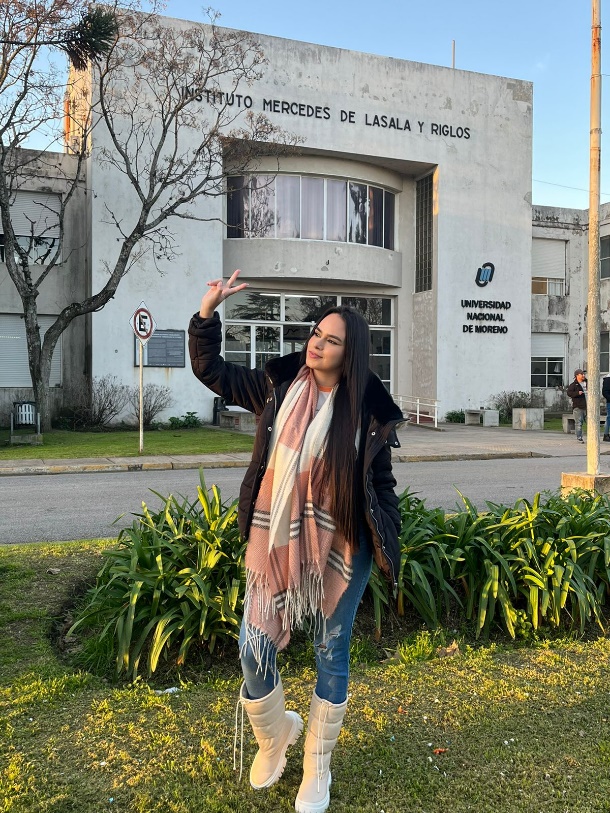 Karen Dayana Pita Torres estudiante del programa de Enfermería de nuestra casa de estudio UFPS, quien se encuentra realizando Movilidad Académica Internacional en la Universidad José C. Paz, Argentina.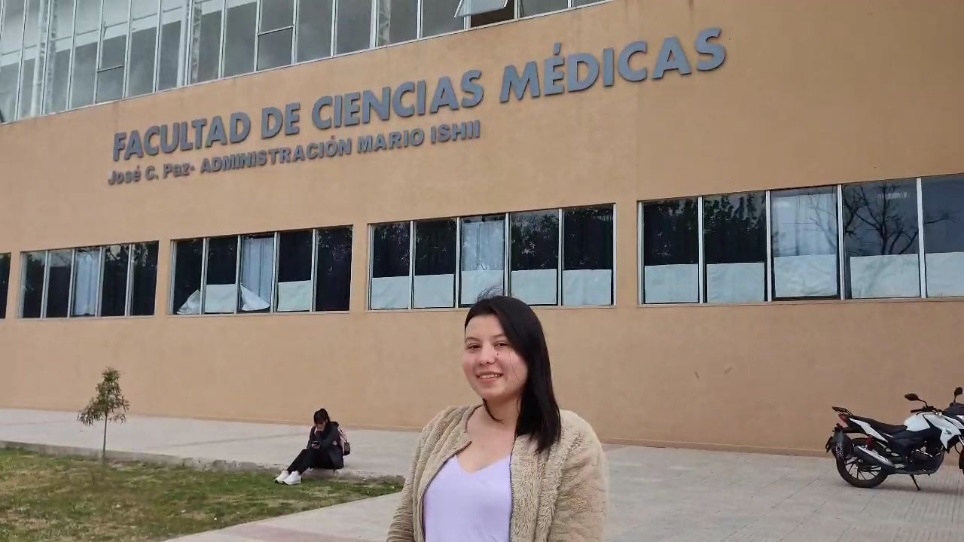 Milena Navarro Navarro estudiante del programa Comercio Internacional de nuestra casa de estudio UFPS, quien se encuentra realizando Movilidad Académica Internacional en la Universidade Federal Do Rio Grande, Brasil.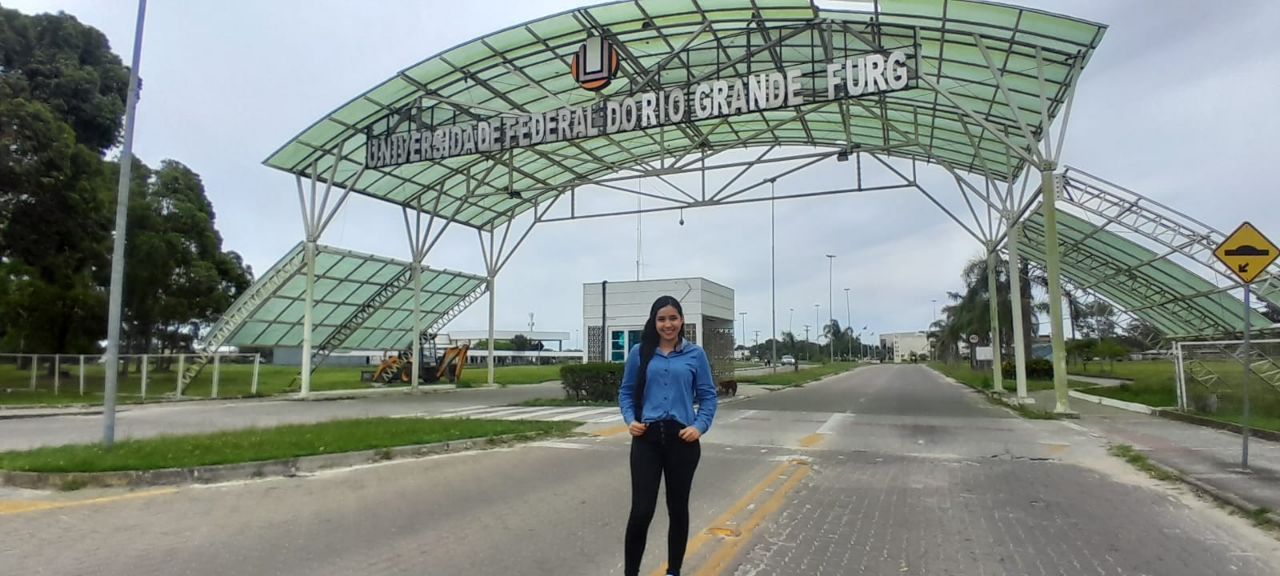 Nataly Camila González Ortiz estudiante del programa de Arquitectura de nuestra casa de estudio UFPS, quien se encuentra realizando Movilidad Académica Internacional en la Benemérita Universidad Autónoma de Puebla, México.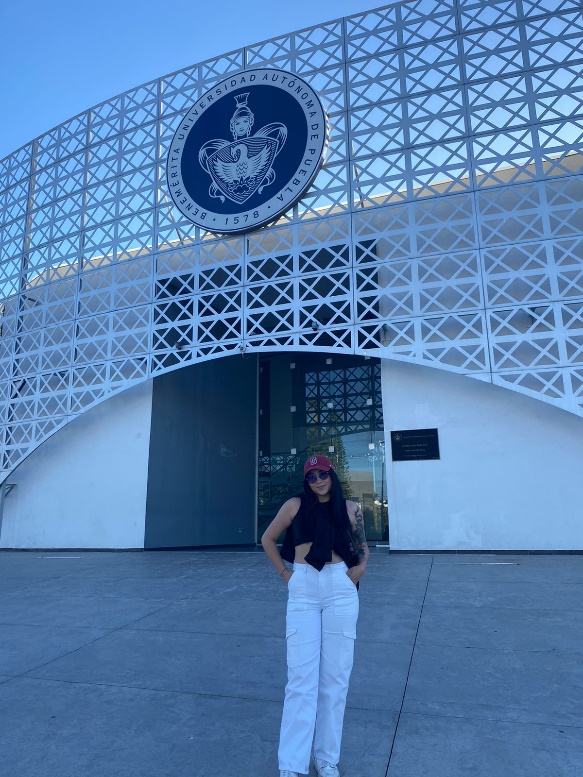 Miguel Santiago García Sánchez estudiante del programa de Ingeniería Civil de nuestra casa de estudio UFPS, quien se encuentra realizando Movilidad Académica Internacional en el Instituto Politécnico Nacional, México.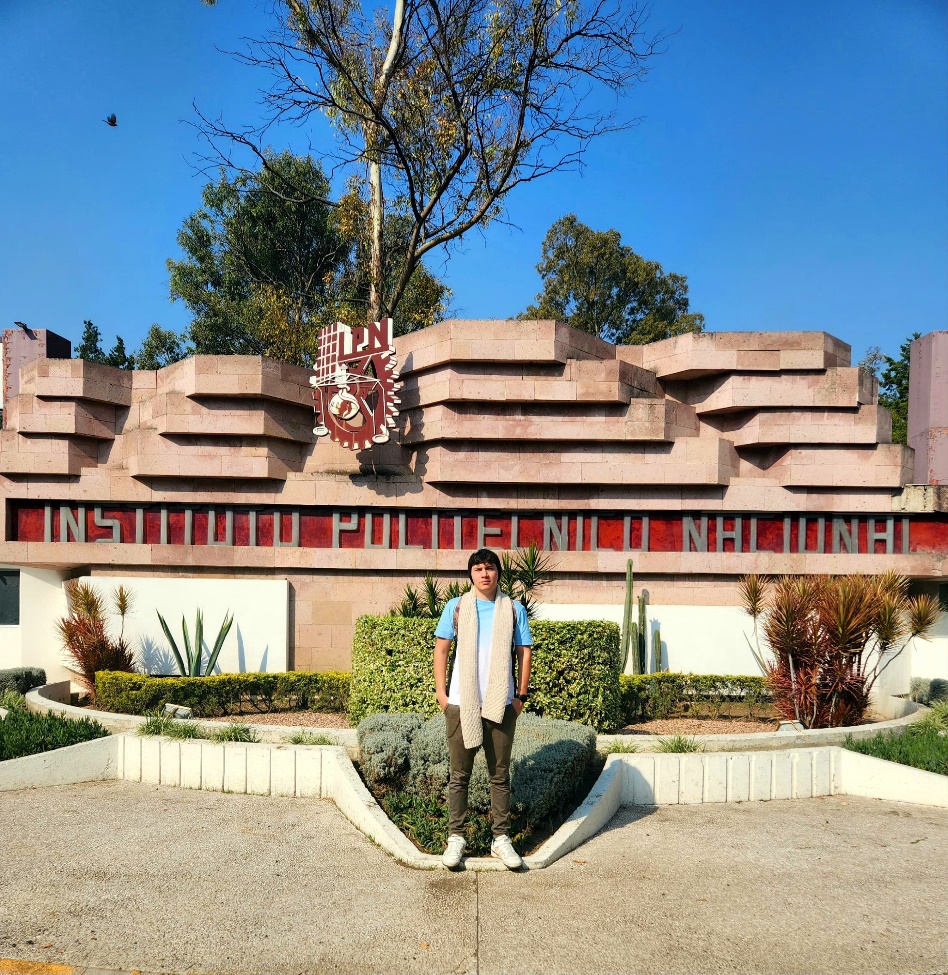 